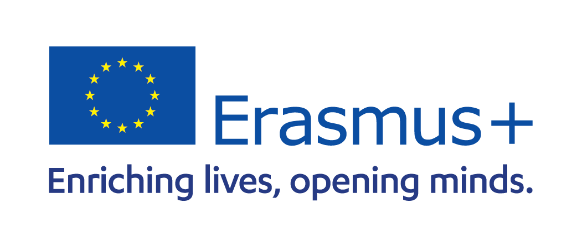 Learning Agreement Student Mobility for TraineeshipsGeneral Information
Before the MobilityDuring the Mobility
After the Mobility Glossary  StudentLast name(s)Last name(s)Last name(s)First name(s)First name(s)First name(s)First name(s)Date of birthDate of birthNationality1Nationality1StudentStudentGenderGenderStudy cycle2Study cycle2Study cycle2Study cycle2Study cycle2Field of education3Field of education3Field of education3Field of education3Student F         M         D F         M         D Bachelor           Master Bachelor           Master Bachelor           Master Bachelor           Master Bachelor           MasterSending Institution: 
Hochschule
Neubrandenburg – University of Applied SciencesFaculty/DepartmentErasmus code4   Erasmus code4   Erasmus code4   AddressAddressCountryCountryContact person5 name; 
E-Mail, Phone (Internship Coordinator)Contact person5 name; 
E-Mail, Phone (Internship Coordinator)Contact person5 name; 
E-Mail, Phone (Internship Coordinator)Sending Institution: 
Hochschule
Neubrandenburg – University of Applied SciencesD NEUBRAN02D NEUBRAN02D NEUBRAN02Brodaer Str. 2 Neubrandenburg 17033Brodaer Str. 2 Neubrandenburg 17033DeutschlandDeutschlandReceiving InstitutionName/DepartmentName/DepartmentName/DepartmentAddress; WebsiteAddress; WebsiteAddress; WebsiteAddress; WebsiteAddress; WebsiteCountryCountrySize (employees)Receiving Institution < 250        > 250Receiving InstitutionContact Person6 Name; Position; E-mail; PhoneContact Person6 Name; Position; E-mail; PhoneContact Person6 Name; Position; E-mail; PhoneContact Person6 Name; Position; E-mail; PhoneContact Person6 Name; Position; E-mail; PhoneMentor7 Name; Position; E-Mail; PhoneMentor7 Name; Position; E-Mail; PhoneMentor7 Name; Position; E-Mail; PhoneMentor7 Name; Position; E-Mail; PhoneMentor7 Name; Position; E-Mail; PhoneMentor7 Name; Position; E-Mail; PhoneReceiving InstitutionTable A – Traineeship Programme at the Receiving Organisation/EnterpriseTable A – Traineeship Programme at the Receiving Organisation/EnterpriseTable A – Traineeship Programme at the Receiving Organisation/EnterpriseTable A – Traineeship Programme at the Receiving Organisation/EnterpriseTable A – Traineeship Programme at the Receiving Organisation/EnterpriseTable A – Traineeship Programme at the Receiving Organisation/EnterprisePlanned period of the physical mobilityPlanned period of the physical mobilityPlanned period of the physical mobilityPlanned period of the physical mobilityIf applicable, planned period(s) of the virtual mobilityIf applicable, planned period(s) of the virtual mobilityFrom [Month/Year]From [Month/Year]To [Month/Year]To [Month/Year]From [Month/Year]To [Month/Year]Traineeship titleTraineeship titleTraineeship titleTraineeship titleNumber of working hours per weekNumber of working hours per weekTraineeship in digital skills8Main language of workMain language of workLevel of language competence the trainee has or agreed to acquire by the start of the mobility Level of language competence the trainee has or agreed to acquire by the start of the mobility Level of language competence the trainee has or agreed to acquire by the start of the mobility  Yes     NoA1     A2     B1     B2     C1     C2         Native Speaker       A1     A2     B1     B2     C1     C2         Native Speaker       A1     A2     B1     B2     C1     C2         Native Speaker       Detailed programme of the traineeshipDetailed programme of the traineeshipDetailed programme of the traineeshipDetailed programme of the traineeshipDetailed programme of the traineeshipDetailed programme of the traineeshipKnowledge, skills and competences to be acquired by the end of the traineeship (expected Learning Outcome)Knowledge, skills and competences to be acquired by the end of the traineeship (expected Learning Outcome)Knowledge, skills and competences to be acquired by the end of the traineeship (expected Learning Outcome)Knowledge, skills and competences to be acquired by the end of the traineeship (expected Learning Outcome)Knowledge, skills and competences to be acquired by the end of the traineeship (expected Learning Outcome)Knowledge, skills and competences to be acquired by the end of the traineeship (expected Learning Outcome)Monitoring planMonitoring planMonitoring planMonitoring planMonitoring planMonitoring planEvaluation planEvaluation planEvaluation planEvaluation planEvaluation planEvaluation planTable B – Sending Institution (please choose and fill only one: 1., 2. or 3.)10Table B – Sending Institution (please choose and fill only one: 1., 2. or 3.)10Table B – Sending Institution (please choose and fill only one: 1., 2. or 3.)10Table B – Sending Institution (please choose and fill only one: 1., 2. or 3.)10The traineeship is embedded in the curriculum and upon satisfactory completion of the traineeship, the institution undertakes to:The traineeship is embedded in the curriculum and upon satisfactory completion of the traineeship, the institution undertakes to:The traineeship is embedded in the curriculum and upon satisfactory completion of the traineeship, the institution undertakes to:The traineeship is embedded in the curriculum and upon satisfactory completion of the traineeship, the institution undertakes to:Award ECTS credits or equivalent11 in a total ofAward ECTS credits or equivalent11 in a total ofGive a grade based onGive a grade based onTraineeship certificate           Final Report           Interview       Traineeship certificate           Final Report           Interview       Record the traineeship in the trainee's Transcript of Records and Diploma Supplement (or equivalent).Record the traineeship in the trainee's Transcript of Records and Diploma Supplement (or equivalent).Record the traineeship in the trainee's Transcript of Records and Diploma Supplement (or equivalent).Record the traineeship in the trainee's Transcript of Records and Diploma Supplement (or equivalent).Record the traineeship in the trainee's Europass Mobility DocumentRecord the traineeship in the trainee's Europass Mobility Document  Yes   No  Yes   NoThe traineeship is voluntary and, upon satisfactory completion of the traineeship, the institution undertakes to:The traineeship is voluntary and, upon satisfactory completion of the traineeship, the institution undertakes to:The traineeship is voluntary and, upon satisfactory completion of the traineeship, the institution undertakes to:The traineeship is voluntary and, upon satisfactory completion of the traineeship, the institution undertakes to:Award ECTS credits or equivalent11If yes, the number of creditsGive a gradeIf yes, indicate if this will be based on Yes     No Yes     NoTraineeship certificate     Final Report     Interview       Record the traineeship in the trainee's Transcript of RecordsRecord the traineeship in the trainee's Transcript of RecordsRecord the traineeship in the trainee's Europass Mobility DocumentRecord the traineeship in the trainee's Europass Mobility Document Yes     No Yes     No Yes     No Yes     NoRecord the traineeship in the trainee's Diploma Supplement (or equivalent).Record the traineeship in the trainee's Diploma Supplement (or equivalent).Record the traineeship in the trainee's Diploma Supplement (or equivalent).Record the traineeship in the trainee's Diploma Supplement (or equivalent).The traineeship is carried out by a recent graduate and, upon satisfactory completion of the traineeship, the institution undertakes to:The traineeship is carried out by a recent graduate and, upon satisfactory completion of the traineeship, the institution undertakes to:The traineeship is carried out by a recent graduate and, upon satisfactory completion of the traineeship, the institution undertakes to:The traineeship is carried out by a recent graduate and, upon satisfactory completion of the traineeship, the institution undertakes to:Award ECTS credits or equivalent11If yes, the number of creditsRecord the traineeship in the trainee's Europass Mobility Document (recommended)Record the traineeship in the trainee's Europass Mobility Document (recommended) Yes     No Yes     No Yes     NoAccident insurance for the traineeAccident insurance for the traineeAccident insurance for the traineeAccident insurance for the traineeThe Sending Institution will provide a liability insurance to the trainee (if not provided by the Receiving Organisation/Enterprise)The Sending Institution will provide a liability insurance to the trainee (if not provided by the Receiving Organisation/Enterprise)The Sending Institution will provide an accident insurance to the trainee (if not provided by the Receiving Organisation/Enterprise)The Sending Institution will provide an accident insurance to the trainee (if not provided by the Receiving Organisation/Enterprise) Yes     No Yes     No Yes     No Yes     NoThe accident insurance covers accidents on travels with work purposesThe accident insurance covers accidents on travels with work purposesThe accident insurance covers accidents on the way to and back from workThe accident insurance covers accidents on the way to and back from work Yes     No Yes     No Yes     No Yes     NoTable C – Receiving Organisation/EnterpriseTable C – Receiving Organisation/EnterpriseTable C – Receiving Organisation/EnterpriseThe Receiving Organisation/Enterprise will provide financial support to the trainee for the traineeshipThe Receiving Organisation/Enterprise will provide financial support to the trainee for the traineeshipIf yes, amount (EUR/month) Yes     No Yes     NoThe Receiving Organisation/Enterprise will provide a contribution in kind to the trainee for the traineeshipThe Receiving Organisation/Enterprise will provide a contribution in kind to the trainee for the traineeshipIf yes, specify Yes     No Yes     NoThe Receiving Organisation/Enterprise will provide a liability insurance 
to the trainee (if not provided by the Sending Institution)The Receiving Organisation/Enterprise will provide an accident insurance 
to the trainee (if not provided by the Sending Institution)The Receiving Organisation/Enterprise will provide an accident insurance 
to the trainee (if not provided by the Sending Institution) Yes     No Yes     No Yes     NoThe accident insurance covers accidents on travels with work purposesThe accident insurance covers accidents on the way to and back from workThe accident insurance covers accidents on the way to and back from work Yes     No Yes     No Yes     NoThe Receiving Organisation/Enterprise will provide appropriate support and equipment to the trainee.The Receiving Organisation/Enterprise will provide appropriate support and equipment to the trainee.The Receiving Organisation/Enterprise will provide appropriate support and equipment to the trainee.Upon completion of the traineeship, the Organisation/Enterprise undertakes to issue a Traineeship Certificate within 5 weeks after the end of the traineeship.Upon completion of the traineeship, the Organisation/Enterprise undertakes to issue a Traineeship Certificate within 5 weeks after the end of the traineeship.Upon completion of the traineeship, the Organisation/Enterprise undertakes to issue a Traineeship Certificate within 5 weeks after the end of the traineeship.By signing this document, the trainee, the Sending Institution and the Receiving Organisation/Enterprise confirm that they approve the Learning Agreement and that they will comply with all the arrangements agreed by all parties. The trainee and Receiving Organisation/Enterprise will communicate to the Sending Institution any problem or changes regarding the traineeship period. The Sending Institution and the trainee should also commit to what is set out in the Erasmus+ grant agreement. The institution undertakes to respect all the principles of the Erasmus Charter for Higher Education relating to traineeships.By signing this document, the trainee, the Sending Institution and the Receiving Organisation/Enterprise confirm that they approve the Learning Agreement and that they will comply with all the arrangements agreed by all parties. The trainee and Receiving Organisation/Enterprise will communicate to the Sending Institution any problem or changes regarding the traineeship period. The Sending Institution and the trainee should also commit to what is set out in the Erasmus+ grant agreement. The institution undertakes to respect all the principles of the Erasmus Charter for Higher Education relating to traineeships.TraineeTraineeName, E-Mail, PositionDate, Signature___________________________________________________________________________Responsible person at the Sending Institution12 (include Explanation)Responsible person at the Sending Institution12 (include Explanation)Name, E-Mail, PositionDate, Signature___________________________________________________________________________Supervisor at the Receiving Organisation13Supervisor at the Receiving Organisation13Name, E-Mail, PositionDate, Signature___________________________________________________________________________Table A2 - Exceptional Changes to the Traineeship Programme at the Receiving Organisation/Enterprise (to be approved by e-mail or signature by the student, the responsible person in the Sending Institution and the responsible person in the Receiving Organisation/Enterprise)Table A2 - Exceptional Changes to the Traineeship Programme at the Receiving Organisation/Enterprise (to be approved by e-mail or signature by the student, the responsible person in the Sending Institution and the responsible person in the Receiving Organisation/Enterprise)Table A2 - Exceptional Changes to the Traineeship Programme at the Receiving Organisation/Enterprise (to be approved by e-mail or signature by the student, the responsible person in the Sending Institution and the responsible person in the Receiving Organisation/Enterprise)Table A2 - Exceptional Changes to the Traineeship Programme at the Receiving Organisation/Enterprise (to be approved by e-mail or signature by the student, the responsible person in the Sending Institution and the responsible person in the Receiving Organisation/Enterprise)Table A2 - Exceptional Changes to the Traineeship Programme at the Receiving Organisation/Enterprise (to be approved by e-mail or signature by the student, the responsible person in the Sending Institution and the responsible person in the Receiving Organisation/Enterprise)Table A2 - Exceptional Changes to the Traineeship Programme at the Receiving Organisation/Enterprise (to be approved by e-mail or signature by the student, the responsible person in the Sending Institution and the responsible person in the Receiving Organisation/Enterprise)Planned period of the physical mobilityPlanned period of the physical mobilityPlanned period of the physical mobilityPlanned period(s) of the virtual mobility (If applicable)Planned period(s) of the virtual mobility (If applicable)Planned period(s) of the virtual mobility (If applicable)From [Month/Year]From [Month/Year]To [Month/Year]From [Month/Year]To [Month/Year]To [Month/Year]Traineeship titleTraineeship titleTraineeship titleTraineeship titleTraineeship titleWorking hours per weekDetailed programme of the traineeship periodKnowledge, skills and competences to be acquired by the end of the traineeship 
(expected Learning Outcome)Monitoring planEvaluation planTable D - Traineeship Certificate by the Receiving Organisation/EnterpriseTable D - Traineeship Certificate by the Receiving Organisation/EnterpriseTable D - Traineeship Certificate by the Receiving Organisation/EnterpriseTable D - Traineeship Certificate by the Receiving Organisation/EnterpriseName of the traineeName of the traineeName of the Receiving Organisation/EnterpriseName of the Receiving Organisation/EnterpriseSector of the Receiving Organisation/EnterpriseSector of the Receiving Organisation/EnterpriseAddress of the Receiving Organisation/Enterprise [street, city, country, phone, E-Mail, website]Address of the Receiving Organisation/Enterprise [street, city, country, phone, E-Mail, website]Start date and end date of the complete traineeship 
                                        (incl. virtual component, if applicable)Start date and end date of the complete traineeship 
                                        (incl. virtual component, if applicable)Start date and end date of physical mobilityStart date and end date of physical mobilityFrom [Month/Year]To [Month/Year]From [Month/Year]To [Month/Year]Traineeship titleDetailed programme of the 
traineeship period including 
tasks carried out by the traineeKnowledge, skills (intellectual and 
practical) and competences acquired 
(achieved Learning Outcomes)Evaluation of the traineeTerm 	Definition/Explanation 1 NationalityCountry to which the person belongs administratively and that issues the ID card and/or passport.2 Study cycleShort cycle (EQF level 5) / Bachelor or equivalent first cycle (EQF level 6) / Master or equivalent second cycle (EQF level 7) / Doctorate or equivalent third cycle (EQF level 8).3 Field of educationThe ISCED-F 2013 search tool available at http://ec.europa.eu/education/international-standard-classification-of-education-isced_en should be used to find the ISCED 2013 detailed field of education and training that is closest to the subject of the degree to be awarded to the student by the Sending Institution4 Erasmus codeA unique identifier that every higher education institution that has been awarded with the Erasmus Charter for Higher Education (ECHE) receives. It is only applicable to higher education institutions located in Programme Countries.5 Contact person at the Sending InstitutionA person who provides a link for administrative information and who, depending on the structure of the higher education institution, may be the departmental coordinator or will work at the international relations office or equivalent body within the institution.6 Contact personA person who can provide administrative information within the framework of Erasmus+ traineeships.7 MentorThe role of the mentor is to provide support, encouragement and information to the trainee on the life and experience relative to the enterprise (culture of the enterprise, informal codes and conducts, etc.). Normally, the mentor should be a different person than the supervisor.8 Traineeship in digital skillsAny traineeship where trainees receive training and practice in at least one or more of the following activities: digital marketing (e.g. social media management, web analytics); digital graphical, mechanical or architectural design; development of apps, software, scripts, or websites; installation, maintenance and management of IT systems and networks; cybersecurity; data analytics, mining and visualisation; programming and training of robots and artificial intelligence applications. Generic customer support, order fulfilment, data entry or office tasks are not considered in this category.9 Level of language competenceA description of the European Language Levels (CEFR) is available at https://europass.cedefop.europa.eu/en/resources/european-language-levels-cefr10 There are three different provisions for traineeships1. Traineeships embedded in the curriculum (counting towards the degree);
2. Voluntary traineeships (not obligatory for the degree);
3. Traineeships for recent graduates.11 ECTS credits or equivalentIn countries where the "ECTS" system it is not in place, "ECTS" needs to be replaced in all tables by the name of the equivalent system that is used and a web link to an explanation to the system should be added.12 Responsible person at the Sending InstitutionThis person is responsible for signing the Learning Agreement, amending it if needed and recognising the credits and associated learning outcomes on behalf of the responsible academic body as set out in the Learning Agreement. The name and email of the Responsible person must be filled in only in case it differs from that of the Contact person mentioned at the top of the document.13 Supervisor at the Receiving OrganisationThis person is responsible for signing the Learning Agreement, amending it if needed, supervising the trainee during the traineeship and signing the Traineeship Certificate. The name and email of the Supervisor must be filled in only in case it differs from that of the Contact person mentioned at the top of the document.